XX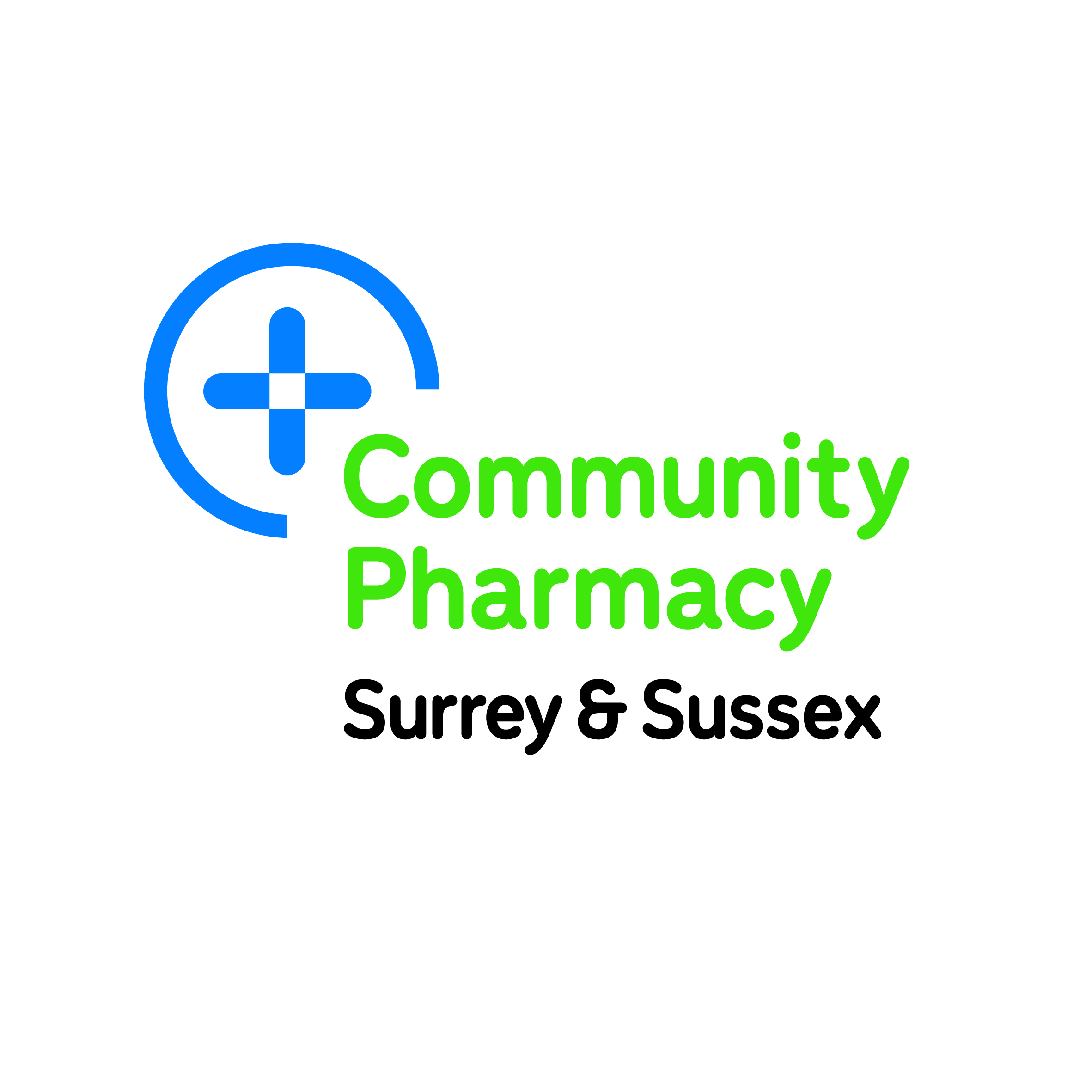 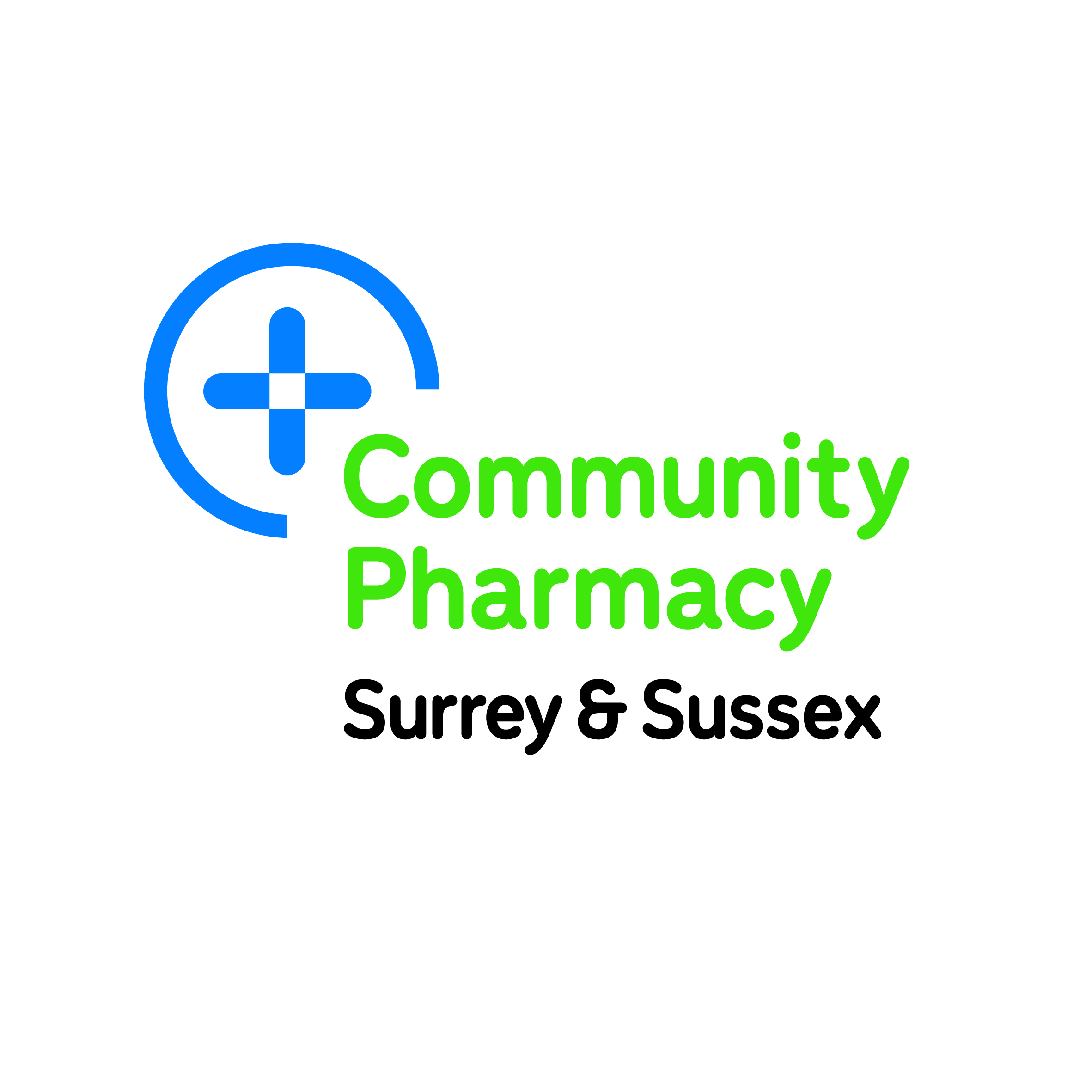 Expression of interest formPharmacy primary care network (PCN) lead representativesContact DetailsBackground Information Completed forms should be returned as soon as possible, by XXX and sent to:Community Pharmacy Surrey & Sussex (your LPCs) email pcn@communitypharmacyss.co.ukAll the pharmacies in your PCN area by email (can be found on our website here)Thank you for volunteering to represent community pharmacy within your local Primary Care Network (PCN). Your support is appreciated, as a strong community pharmacy voice within each PCN is essential.Pharmacy name: Address: Postcode: ODS (F) code: Pharmacy shared NHS email:Pharmacy shared NHS email:Personal NHS email(will not be shared):Personal NHS email(will not be shared):Pharmacy’s PCN Area:Pharmacy’s PCN Area:I am interested in representing community pharmacy within my Primary Care Network. I am interested in representing community pharmacy within my Primary Care Network. NameJob TitleEmail addressTelephone numberBrief professional background / biography Statement of why youbelieve you are well qualified to undertake the role